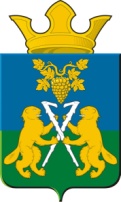 АДМИНИСТРАЦИЯ НИЦИНСКОГО СЕЛЬСКОГО ПОСЕЛЕНИЯСЛОБОДО-ТУРИНСКОГО МУНИЦИПАЛЬНОГО РАЙОНА СВЕРДЛОВСКОЙ ОБЛАСТИПОСТАНОВЛЕНИЕОт 07 ноября 2023 года                                                                                               с.Ницинское                                          № 115«Об утверждении перечня дорог местного значения в границах населенных пунктов Ницинского сельского поселения»В соответствии с Федеральным законом от 06.10.2003 года № 131-ФЗ «Об общих принципах организации местного самоуправления в Российской Федерации», Федеральным законом от 08.11.2007 года № 257-ФЗ «Об автомобильных дорогах и о дорожной деятельности в Российской Федерации и о внесении изменений в отдельные законодательные акты Российской Федерации»,  Приказом Министерства транспорта Российской Федерации от 07.02.2007 № 16 «Об утверждении Правил присвоения автомобильным дорогам идентификационных номеров», в целях учета автомобильных дорог общего пользования местного значения, руководствуясь Уставом Ницинского  сельского поселения, Администрация Ницинского сельского поселения ПОСТАНОВЛЯЕТ:        1. Постановление №55 от 21 октября 2009 года «Об утверждении перечня дорог местного значения в границах населенных пунктов поселения» - признать утратившим силу. 2. Утвердить Перечень автомобильных дорог общего пользования местного значения Ницинского сельского поселения (прилагается).3. Опубликовать настоящее постановление в газете «Информационный вестник» и разместить на официальном сайте Ницинского сельского поселения.4. Контроль за исполнением настоящего Постановления возложить на заместителя главы администрации Ницинского сельского поселения.Глава администрации Ницинского сельского поселения	                                                           Т.А.Кузеванова.Приложение №2Таблица 1Выписка из реестра муниципальной собственности по автомобильным дорогам общего пользования местного значения (включая улицы, проезды, переулки) по состоянию на 20.02.2023 г. в разрезе объектов автомобильных дорогТаблица 2Протяженность автомобильных дорог местного значения муниципального образования по состоянию на 20.02.2023 г. Глава администрацииНицинского сельского поселения                                         Т.А. Кузеванова № п/пНаименование автомобильной дорогиОбщая протяженность, кмКатегория автомобильной дорогиТип покрытияКод дороги1с. Ницинское ул. Советская1,2IVасфальтобетонное00000012с. Ницинское ул. Первомайская1,436IVгрунт00000023с. Ницинское ул. Ветеранов1,618IVасфальтобетонное грунт00000034с. Ницинское ул. Восточная0,548IVасфальтобетонное00000045с. Ницинское ул. Школьная0,750IVасфальтобетонное00000056с. Ницинское ул. Слободская0,190IVАсфальтобетонное00000067с. Ницинское ул. Луговая0,555IVгрунт00000078с. Ницинское ул. Озерная0,850IVАсфальтобетонное00000089Объездная –       с. Ницинское1,048IVАсфальтобетонное000002710п. Звезда ул. Свободы0,445IVасфальтобетонное000000911п. Звезда ул. Площадная0,265IVгрунт000001012п. Звезда ул. Садовая0,653IVасфальтобетонное000001113п. Звезда ул. Новая0,434IVасфальтобетонное000001214п. Звезда ул. Октябрьская0,412IVасфальтобетонное000001315п. Звезда ул. Кузнечная0,705IVасфальтобетонное000001416п. Звезда подъезд к кладбищу0,140IVГрунт000003017с. Бобровское ул. Бобровская (2)0,742IVЩебень000001518с. Бобровское ул. Бобровская (3)0,543IVЩебень000001619с. Бобровское ул. Бобровская (4)0,923IVЩебень000001720с. Бобровское ул. Бобровская (5)0,415IVГрунтЩебень000001821с. Бобровское ул. Бобровская (6)0,601IVГрунтЩебеньАсфальтобетонное000001922с. Бобровское ул. Бобровская (7)0,173IVГрунт000002023с. Бобровское ул. Бобровская (8)0,140IVЩебень000002124с. Бобровское ул. Бобровская (9)2,007IVГрунтЩебеньАсфальтобетонное000002225Объездная с. Бобровское1,527IVГрунт000002926д. Юрты ул. Свободы0,469IVАсфальтобетонное000002327д. Юрты ул. Набережная0,447IVГрунт000002428д. Юрты ул. Молодежная0,897IVГрунт000002529Д. Юрты сельское кладбище1,135IVГрунт0000028Итого21,3Протяженность автомобильных дорог местного значения (км)Протяженность автомобильных дорог местного значения (км)Протяженность автомобильных дорог местного значения (км)Протяженность автомобильных дорог местного значения (км)Протяженность автомобильных дорог местного значения (км)Протяженность автомобильных дорог местного значения (км)Их них протяженность автомобильных дорог местного значения, включенных в реестр муниципальной собственности (км)Их них протяженность автомобильных дорог местного значения, включенных в реестр муниципальной собственности (км)Их них протяженность автомобильных дорог местного значения, включенных в реестр муниципальной собственности (км)Их них протяженность автомобильных дорог местного значения, включенных в реестр муниципальной собственности (км)Их них протяженность автомобильных дорог местного значения, включенных в реестр муниципальной собственности (км)Их них протяженность автомобильных дорог местного значения, включенных в реестр муниципальной собственности (км)Их них протяженность автомобильных дорог местного значения, включенных в реестр муниципальной собственности (км)Их них протяженность автомобильных дорог местного значения, включенных в реестр муниципальной собственности (км)Их них протяженность автомобильных дорог местного значения, включенных в реестр муниципальной собственности (км)Их них протяженность автомобильных дорог местного значения, включенных в реестр муниципальной собственности (км)Всегов том числе по категориям:в том числе по категориям:в том числе по категориям:в том числе по категориям:в том числе по категориям:Всегов том числе по категориям:в том числе по категориям:в том числе по категориям:в том числе по категориям:в том числе по категориям:в том числе по категориям:в том числе по категориям:в том числе по категориям:в том числе по категориям:ВсегоIIIIIIIVVВсегоIIIIIIIIIIIIIVIVVНицинское сельское поселение21,321,321,321,321,3